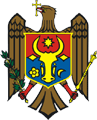 REPUBLICA MOLDOVA                CONSILIUL RAIONAL NISPORENIProiectDECIZIE  nr. 7/17din 17 decembrie 2020 								or. Nisporeni„Cu privire la organizarea şi desfăşurarea recrutării tinerilor născuţi în anul 2005”În conformitate art. 43, art. 46 alin. (1) din Legea nr. 436-XVI din 28.12.2006 privind administrația publică locală, Legea RM nr.1245 – XV din 18.07.2002  “Cu privire la pregătirea cetăţenilor pentru apărarea Patriei” Capitolul II „Evidenţa militară a cetăţenilor”, urmărind scopul organizării și desfășurării calitative a recrutării tinerilor născuți în anul 2005, Consiliul raional,Decide:Se instituie Comisia raională de recrutare a tinerilor născuți în anul 2005, în următoarea componenţă:Preşedinte:Sergiu Sococol - vicepreşedintele raionului Nisporeni.Vicepreşedinţii:Victor Prisacaru – şef  Secţia  administrativ-militară (l. d. p. Nisporeni).Silvia Postică – specialist principal în protecţia civilă şi serviciul de alternativă.Membrii comisiei:Galina Gonţa - medic ORL, Secția consultativă, IMSP „Spitalul raional Nisporeni”, preşedintele comisiei medico-militare.Gheorghe Bargan - șef adjunct Secție securitate publică, șef Serviciu interacțiune comunitară, Inspectoratul de Poliție Nisporeni, reprezentantul organelor afacerilor interne, comisar de poliție.Secretar:Dumitrița Rîlea - specialist superior, Secţia administrativ-militară (l. d. p. Nisporeni).Iurie Tîmbur - specialist, Secţia administrativ-militară (l. d. p. Nisporeni).Secția Administrativ-militară (l.d.p. Nisoreni) în comun cu primăriile orașului, comunelor, satelor, instituțiile publice, agenți economici, , va organiza și desfășura  în perioada ianuarie-martie 2021, trecerea în evidență militarăa tinerilor născuți în anul 2005, la punctul de recrutare al Secției Administrativ-militare(l.d.p. Nisporeni).Instituţia medico-sanitară publică Spitalul raional Nisporeni (director Lidia Crăciun):- în termeni rezonabili va institui comisia raională medicală, conform prevederilor Regulamentului  „Cu privire la expertiza medico-militară în Forţele Armate ale Republicii Moldova” (aprobat prin Hotărîrea Guvernului nr. 897 din 23.07.2003), care va activa conform planului;- va asigura comisia cu inventarul şi materialele necesare;- va organiza şedinţe instructiv-metodice cu specialiştii comisiilor medicale;- va asigura tratamentul staţionar al recruţilor bolnavi;va prezenta în adresa Secţiei administrativ - militare (l.d.p. Nisporeni) listele de la instituţiile curativ – profilactice a tinerilor, care stau la evidenţă cu boli psihoneurologice, narcologice, ftiziopulmonologice, dermatovenerologice şi infecţioase;va prezenta listele persoanelor, care se află la evidenţă dispanserică şi extrasul din cărticelele de dispanser F-112 E.	4. Şeful centrului de sănătate Nisporeni v-a întreprinde măsurile necesare în scopul colectării analizelor (microcardiografia organelor cutiei toracice, analiza generală a sângelui şi urinei, electrocardiograma) de la recruţii supuşi recrutării conform anexei nr.1.	5. Şeful Direcţie statistică Nisporeni v-a prezenta în adresa  Secţiei administrativ-militare (l.d.p. Nisporeni) listele instituţiilor publice, agenţilor economici, instituţiilor de învăţământ, primăriilor din raion.  6. Se recomandă primarilor oraşului, comunelor şi satelor, conducătorilor instituţiilor de învăţământ, şefilor secţiilor cadre, să întocmească  documentele necesare pentru luarea în evidenţa militară a tinerilor şi să le prezinte în adresa secţiei administrativ-militare (l.d.p. Nisporeni).7. Direcţia învățămînt, tineret și sport, va prevedea modificări în orarul lecţiilor pentru respectarea graficului comisiei medico-militare şi va cere de la managerii şcolari respectarea lor.8. Inspectoratul de poliţie, în comun cu Secţia administrativ-militară           (l.d.p. Nisporeni), vor întreprinde măsuri de căutare şi prezentare a recruţilor, care se eschivează de la recrutare, la comisia medicală.	9. Direcţia finanţe (şef  Vera LAZĂR) va asigura partea financiară prevăzută pentru efectuarea măsurilor ce ţin de recrutarea tinerilor.10. Controlul executării prezentei decizii se atribuie preşedintelui raionului, dlui Vasile Mărcuță     Preşedintele şedinţei						            Consiliului raional   											 						     Secretar al     Consiliului raional       						Olesea Beschieru						     Contrasemnat      Șef al Serviciului juridic						 Sergiu Zmeu	Anexă la Decizia Consiliului raional nr. 7/17 din 17 decembrie 2020GRAFICULdesfăşurării comisiei medicale de recrutare a tinerilornăscuţi în anul 2005 în raionul Nisporeni	Notă: Suplimentar după graficul de bază, comisia medicală va activa întreaga perioadă de recrutare, până la 31.03.2021Şef secţia administrativ - militară (l.d.p. Nisporeni)căpitan                                     Victor PRISACARUProiectul deciziei date a fost elaborat la propunerea Președintelui raionului Vasile Mărcuță și întocmit de șeful Secției administrative-militare, dnul Prisăcaru Victor, persoana ce înaintează problema vizată.                                                                  			_________________Avizasupra proiectului de decizie ,, Cu privire la organizarea şi desfăşurarea recrutării tinerilor născuţi în anul 2005”Serviciul juridic a examinat proiectul de decizie propus spre examinare în ședința Consiliului raional pentru data de 17 decembrie curent.	Proiectul dat are caracter public, obligatoriu, general și impersonal, cu efect juridic ce permite integrarea organică în cadrul normativ în vigoare.	Proiectul deciziei date este corelat cu prevederile actelor normative de nivel superior și de același nivel cu care se află în conexiune.Proiectul deciziei date nu depășește atribuțiile Consiliului raional, corespunde principiilor activității de elaborare și categoriei actelor administrației publice locale de nivelul doi.Avînd în vedere cele expuse supra, Serviciul juridic susține conceptual proiectul deciziei înaintat.Serviciul juridic                                                              Sergiu Zmeu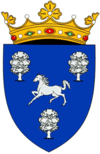 Nr.d/oPrimăriaData prezentării la investigaţii medicaleData prezentării la comisia medicalăNotă Bălăneşti12.01.202119.01.2021Bălăureşti04.02.202115.02.2021Bărboieni18.01.202121.01.2021Boldureşti29.01.202108.02.2021Bolţun03.02.202111.02.2021Brătuleni02.02.202110.02.2021Bursuc26.01.202102.02.2021Călimăneşti28.01.202104.02.2021Marinici25.01.202101.02.2021Cioreşti26.01.202102.02.2021Ciuteşti13.01.202120.01.2021Cristeşti27.01.202103.02.2021Grozeşti18.01.202122.01.2021Iurceni27.01.202103.02.2021Mileşti12.01.202119.01.2021Selişte13.01.202120.01.2021Şişcani01.02.202109.02.2021Soltăneşti15.01.202121.01.2021Valea Trestieni03.02.202111.02.2021Zberoaia28.01.202104.02.2021Vînători15.01.202120.01.2021Vărzăreşti05.02.202116.02.2021Nisporeni08.02.202109.02.202110.02.202117.02.202118.02.202119.02.2021